Cuadro n°1Destrucción agrícola y ganadera a causa del Plan Colombia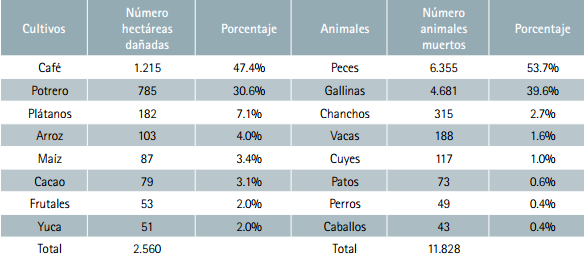 (Fuente, Comisión Científica Ecuatoriana, 2007, p. 54)